  初级班讲义11.吃子巩固复习 限时五分钟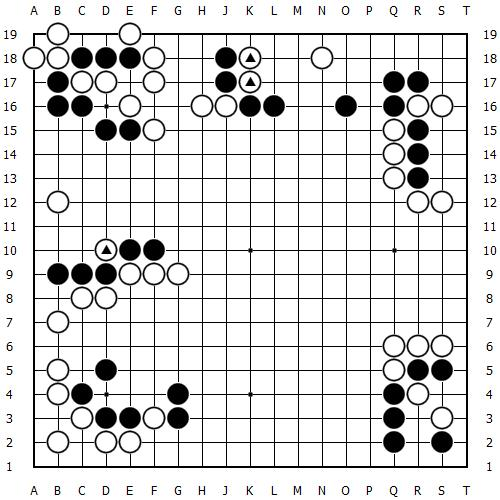 2.简单布局入门1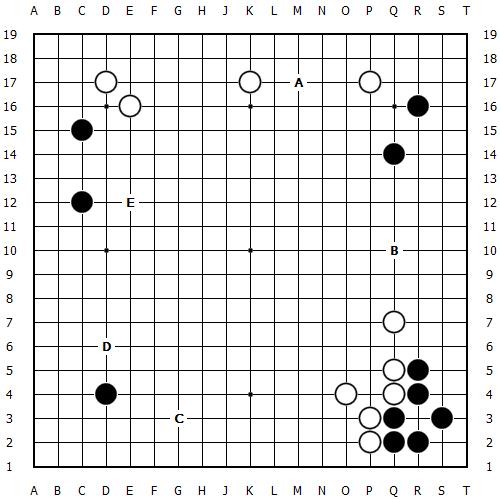 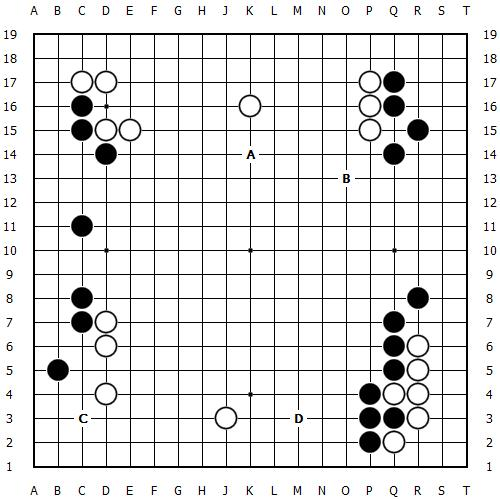 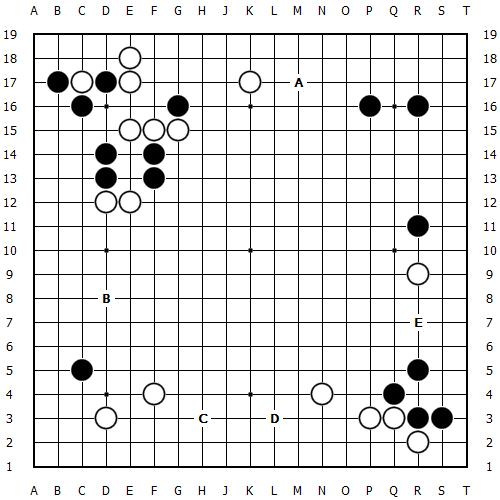 3.新博复盘 讲出你觉得自己下的好的地方4.课后作业 死活对杀练习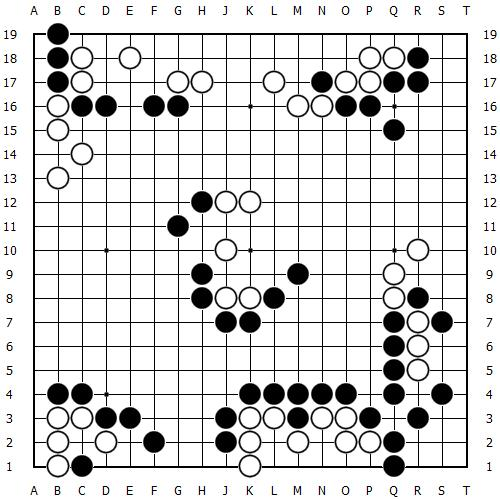 